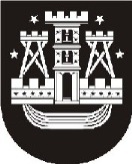 KLAIPĖDOS MIESTO SAVIVALDYBĖS ADMINISTRACIJOS DIREKTORIUSĮSAKYMASDĖL KLAIPĖDOS MIESTO SAVIVALDYBĖS ADMINISTRACIJOS DIREKTORIAUS 2011 M. sausio 24 D. ĮSAKYMO NR. AD1-162 „Dėl klaipėdos miesto želdynų ir želdinių apsaugos ir priežiūros komisijos sudarymo ir jos nuostatų patvirtinimo“ PAKEITIMO2020-05-14 Nr. AD1-631KlaipėdaVadovaudamasis Lietuvos Respublikos vietos savivaldos įstatymo 18 straipsnio 1 dalimi,pakeičiu Klaipėdos miesto savivaldybės administracijos direktoriaus . sausio 24 d. įsakymą Nr. AD1-162 „Dėl Klaipėdos miesto želdynų ir želdinių apsaugos ir priežiūros komisijos sudarymo ir jos nuostatų patvirtinimo“ ir 1 punktą išdėstau taip:„1. Sudarau Klaipėdos miesto želdynų ir želdinių apsaugos ir priežiūros komisiją:pirmininkė – Rasa Jievaitienė, Klaipėdos miesto savivaldybės administracijos Aplinkosaugos skyriaus vedėja;pirmininkės pavaduotoja – Aurelija Jankauskaitė-Bukantienė, Klaipėdos miesto savivaldybės administracijos Urbanistikos ir architektūros skyriaus vyriausioji specialistė;sekretorė ir narė – Martyna Šeputienė, Klaipėdos miesto savivaldybės administracijos Aplinkosaugos skyriaus vyriausioji specialistė;nariai:Egidijus Bacevičius, Klaipėdos universiteto darbuotojas, biologas;Lina Dikšaitė, Kuršių nerijos nacionalinio parko direkcijos direktoriaus pavaduotoja;Vitalijus Juška, Klaipėdos miesto savivaldybės administracijos Paveldosaugos skyriaus vedėjas;Laisvūnas Kavaliauskas, Kultūros paveldo departamento prie Kultūros ministerijos Klaipėdos skyriaus vyriausiasis valstybinis inspektorius;Liudvika Kuzminčiūtė, Asociacijos „Klaipėdos žalieji“ pirmininkė;doc. dr. Rita Nekrošienė, Klaipėdos universiteto docentė, želdinių ekspertė;Gediminas Pocius, Klaipėdos miesto savivaldybės administracijos Statybos leidimų ir statinių priežiūros skyriaus vedėjas;Edita Valiūnienė, Klaipėdos miesto savivaldybės administracijos Miesto tvarkymo skyriaus vyriausioji specialistė.“Savivaldybės administracijos direktoriusGintaras Neniškis